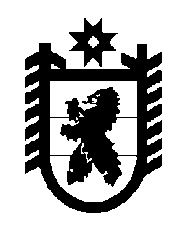 Российская Федерация Республика Карелия    УКАЗГЛАВЫ РЕСПУБЛИКИ КАРЕЛИЯО приостановлении в 2016 году действия Указа Главы Республики Карелия от 14 февраля 2014 года № 13 «Об утверждении Порядка выделения грантов муниципальным образованиям в целях содействия достижению и (или) поощрения достижения наилучших значений показателей деятельности органов местного самоуправления городских округов и муниципальных районов»1. Приостановить в 2016 году действие Указа Главы Республики Карелия от 14 февраля 2014 года № 13 «Об утверждении Порядка выделения грантов муниципальным образованиям в целях содействия достижению и (или) поощрения достижения наилучших значений показателей деятельности органов местного самоуправления городских округов и муниципальных районов» (Собрание законодательства Республики Карелия, 2014, № 2, ст. 167; № 10, ст. 1794; 2015, № 11, 
ст. 2074).2. Действие настоящего Указа распространяется на правоотношения, возникшие с 1 января 2016 года.          Глава Республики  Карелия                                                               А.П. Худилайненг. Петрозаводск30 сентября 2016 года№ 128